Audition Application Pkt:  pages 1- 3 only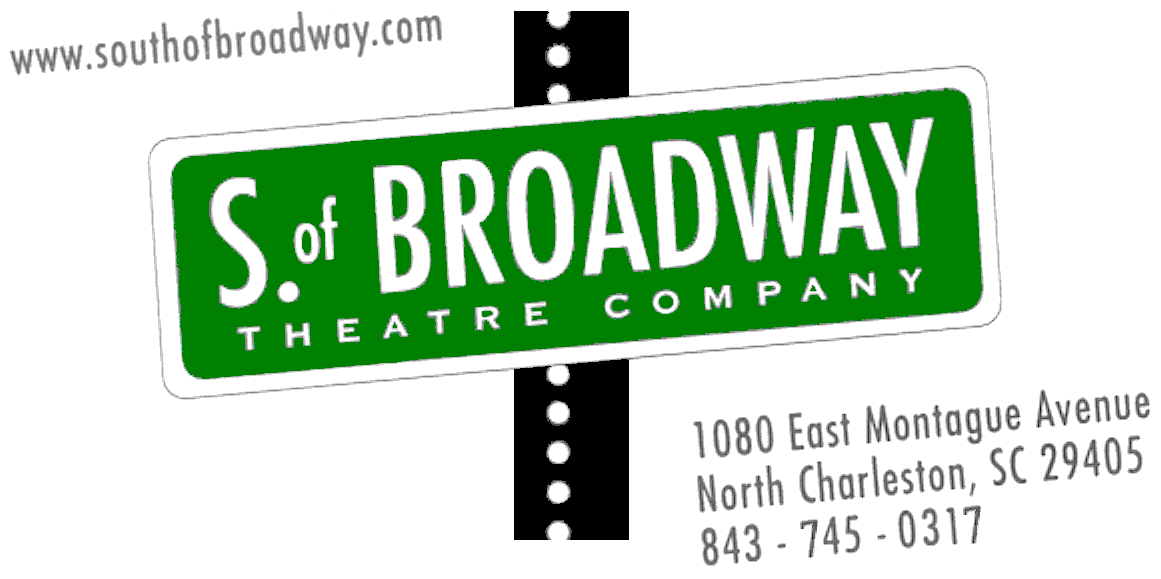 Guidelines and Info for your file:  pages 4, 5 & 7Must be signed: pages 6, 8 - 10 due by 4/30/2019Summer in NYC 2019 Applicationfor SC Residents age 19 and upThere are two ways to audition for SiNYC:1.	Live Auditions: by appointment only
	call Mary Gould @ 843.814-4451 to schedule your auditionBring pages 1 – 3 of application completed and $25.00 registration fee with you to auditionLive Auditions are at:	South of Broadway Theatre Company1080 E. Montague AvenueNorth Charleston, SC 294052.	Video Auditions: Mail pages 1 – 3 of application completed and $25.00 registration fee to:South of Broadway Theatre Company1080 E. Montague AvenueNorth Charleston, SC 29405Email a link to your audition to: mary@southofbroadway.comNote:  Video submissions are not required to be professional video quality but they must be a solo submission (ONLY YOU) and clear enough for us to view your performance easily.Auditions should not exceed 5 MINUTES * All auditions must be concluded March 1, 2019Applicant Information:Name: 	Street Address: 	 City:	 Zip code: 	E-Mail:  	Cell Phone: 	Current state of health: ______ Have you had any serious health conditions, injuries or hospitalizations:  No  YesEmergency Contact:Name: 	 Relationship: 	Phone Number: 	Page 2 of 10  “SiNYC” Application and Guidelines for ages 19 and upSelect your category:  Classical Voice           Theatre         Musical Theatre          Film/TelevisionPlease state the source of your audition material.
(i.e. if you are performing a monologue, is it from a play, movie or other source?  If operatic aria, name of piece and opera, etc.).Please attach a resume w/picture to this application.Give a list of recognition, honors or other information you want us to know.  	What are your objectives for this experience?  What will you do when the program is finished?  	Besides your “talent” what other hobbies do you have?  	Page 3 of 10  “SiNYC” Application and Guidelines for ages 19 and upPayment information:Once you are accepted into the program a $500.00 deposit is due to reserve your space.All tuition must be paid in full by the April 30th.  Payment may be made all at once or in installments. (TBD)A 2% service fee will be applied for tuition payments made with a credit or debit card.Checks to The Juilliard School for lodging are due no later than the April 30th.  2019 Rules and Regulations:SOBTC facilitators reserve the right to dismiss any SiNYC participant whose behavior is in violation of any of the following RULES AND REGULATIONS as set forth herein:  It is STRONGLY suggested that participants refrain from the following behaviors as they are potentially dangerous and/or disruptive:Listening to any music of any kind on any form of device on the Street or in SubwaysTexting on streetUsing playing games on your smart phone or any other device on the Street or in SubwaysThe following behaviors are prohibited:No alcohol in the dormNo tobacco products in the dormNo illegal use of drugsNo vandalismNo sexual activity of any kindNo inappropriate behaviors while in the company of ‘under 18’ participants of the Summer in the City ProgramInfraction of the above rules will result in participant being sent home immediately at own expense. SiNYC participation will be terminated and there will be NO REFUNDS OF ANY KIND.Dress Code during NY residency:During the week, students must be dressed in casual attire (khaki’s etc. or NICE jeans) when attending the classes and functions.NO raggedy jeans and t-shirts, except on the weekend and on your own timeNO flip-flops. Period.  You may wear them inside the dorm but not outside.  Flip-flops are dangerous when moving around the city, in subways and in crowds.Releases:I have read and understand the rules and regulations and agree that if I am accepted, I will abide by these rules and regulations.I hereby release South of Broadway Theatre Company from any and all claims for damages, losses, or injuries that I or my child may sustain while participating in any activities connected with “Summer in NYC” program.Applicant signature:  __________________________________________ Date: _________________________Page 4 of 10  “SiNYC” Application and Guidelines for ages 19 and up“Summer in NYC” Charleston’s best emerging young artists meet New York City’s best in the businessThe auditions will identify talent to attend a 3 week artistic residency in New York City:  June 9 – June 29, 2019.  The objective is to provide local talent the same opportunities in their artistic fields as afforded contemporaries who reside in major metropolitan areas.The program is designed to be a life-altering residency in the artistic capital of the United States: New York City.  Participants will meet and study with some of the greatest professional artists in the world.PLEASE REVIEW CAREFULLY:While “Summer in NYC” is an artistically rewarding program, the pace and intensity of its training schedule can be physically and emotionally demanding.  Please audition with the understanding that discipline and a commitment to work hard are required for your success.Audition Information & Guidelines: Applications are available on the South of Broadway website:  www.SummerinNYC.orgMake check payable to “South of Broadway Theatre Company” or SOBTCVocalists bring your own accompanist OR a Karaoke version on CD, Ipod, or Iphone.  NO ACAPELLA singing! Auditions are assessed on natural ability, technique, interpretation, age appropriateness of material and on how you present yourself (grooming and appropriateness of clothing). Video/You Tube Auditions:  NO ACAPELLA singing.  Use live or Karaoke accompaniment.Eligible ages are 19 and up.  There is no age cut-off.Auditions must be submitted by March1st, 2019Auditions should not exceed 5 minutes, however you may offer a monologue and a song not to exceed a total of 5 minutes.Page 5 of 10  “SiNYC” Application and Guidelines for ages 19 and upTuition for the artistic residency is $3,849.00.Includes:	- All Private lessons	- Master Classes with respected artists and academics	- Seminars and Workshops with Talent Agents and Casting Directors	- Broadway show tickets to four showsLodging, if needed, is available at The Juilliard School Residence Hall and is $1,680.00.Those who reside at The Juilliard School Residence Hall will have access to the Juilliard Cafeteria, Laundry Room and Lounge.Unlimited ride Subway passes are available at any NYC subway station.  One week long pass cost approximately $32.00CHECK-IN for Summer in NYC will begin at 3pm on Sunday June 9th at:The Rose Building Lobby165 W. 65th Street, NY, NY 10023It is immediately west of The Juilliard School, between Broadway and Amsterdam Avenue.On-site Contact:  Mary Gould: 843 814-4451Your deposit check of $500.00 is your contract with SOBTC to attend “Summer in NYC 2019”. It is non-refundable.A 2% service charge will apply if you use a credit card to pay your tuition.There will be no adjustment in tuition for late arrival or early departure from the program for any reason.If you drop from the program after initial deposit, the participant will still owe all non-refundable costs expended by SOBTC.All tuition to SOBTC and lodging fees to Juilliard must be paid by April 30, 2019, or you will be dropped from the program.  The initial deposit is non-refundable, as are any expenses that have been incurred in advance on your behalf. There will be a MANDATORY MEETING at SOBTC Studios on March 23, 2019 from 3:30 to 5pm for everyone accepted into the program. There will be an in-depth discussion about the program with “Summer in NYC” staff.Page 6 of 10  “SiNYC” Application and Guidelines for ages 19 and up2019 Rules and Regulations:SOBTC facilitators reserve the right to dismiss any SiNYC participant whose behavior is in violation of any of the following RULES AND REGULATIONS as set forth herein:  It is STRONGLY suggested that participants refrain from the following behaviors as they are potentially dangerous and/or disruptive:Listening to any music of any kind on any form of device on the Street or in SubwaysTexting on streetUsing hand held games of any kind on Streets and in SubwaysThe following behaviors are prohibited:No alcohol in the dormNo tobacco products in the dormNo illegal use of drugsNo vandalismNo sexual activity of any kindNo inappropriate behaviors while in the company of ‘under 18’ participants of the Summer in the City ProgramInfraction of the above rules will result in participant being sent home immediately at own expense. SiNYC participation will be terminated and there will be NO REFUNDS OF ANY KIND.Dress Code during NY residency:During the week, students must be dressed in casual attire (khaki’s etc. or NICE jeans) when attending the classes and functions.  NO raggedy jeans and t-shirts, except on the weekend and on your own timeNO flip-flops. Period.  You may wear them inside the dorm but not outside.  Flip-flops are dangerous when moving around the city, in subways and in crowds.Releases:I have read and understand the rules and regulations and agree that, I will abide by these rules and regulations.I hereby release South of Broadway Theatre Company from any and all claims for damages, losses, or injuries that I may sustain while participating in any activities connected with “Summer in NYC” program.Participant Signature: 	Date:	Page 7 of 10  “SiNYC” Application and Guidelines for ages 19 and up“Summer in NYC” Trip Check List & Information:_____	Tablet_____	Dress pants and shirts_____	Walking shoes & socks_____	Undergarments_____	Fannie-Pack and/or backpack to carry your things in_____	Towels_____	Hair Dryer_____	Laundry products (Laundry room is on dormitory 11th floor)_____	Pillow, sheets and blankets for the bed*_____	Tooth brush, tooth paste, toiletries_____	Soap_____	EYEGLASSES – if you wear contact lenses_____	Your sheet music if you are in Classical Voice or Musical Theatre_____	Recording device if you want to record your lessons_____	Digital Resume on a flash drive or in the cloud_____	Ten 8x10 Head Shots (DON’T spend a lot.  A candid up-close shot is all you need. Not glossy.)_____	Clothes for Movement class _____	Umbrella_____	Plastic ID card holder (lanyard)_____	Clothes Hangers_____	Medicines*One week before we travel to NY you may ship ONE box to the school:The Juilliard SchoolDept. of Residence Life60 Lincoln Center Plaza, 11th, FloorNew York, New York  10023OR:There is a Bed Bath and Beyond Store across the street from Juilliard whereyou can buy what you need very inexpensively.Page 8 of 10  “SiNYC” Application and Guidelines for ages 19 and up“Summer in NYC” Permission Release FormIf I am dismissed early from the program due to infraction of  rules I understand that NO REFUND or adjustments will be given for the trip because of early dismissal. Signature: 	Date:	I understand that I will be financially responsible for any damage done to the Juilliard dorm room.  I also understand that any lost keys will result in significant fees payable to Juilliard.Signature: 	Date:	I, having read and understood this entire application, agree not to hold SOBTC or its facilitators, directors, staff, instructors or employees, liable for injuries or illness contracted while in attendance at “Summer in NYC.”Signature: 	Date:	I understand that the initial deposit of $500.00 is my contract with SOBTC to attend the 2019 Summer in NYC program and accept responsibility to complete tuition payment by April 30th, 2019.Signature: 	Date:	Page 9 of 10  “SiNYC” Application and Guidelines for ages 19 and upTHIS FORM MUST BE RETURNED WITH FRONT/BACK COPIES OF YOUR INSURANCE CARD BY 4/30/2019. “Summer in NYC” Medical Release FormI, __________________________________________________ ( hereby give permission for any and all medical attention to be administered for my health and safety, and assume responsibility for the payment of any such treatment.Please attach a photo-copy of your Health Insurance card (front and back) and fill in the information below.Name of the Adult Insured: 	Student’s Name as Insured: 	Insurance Company: 	Policy Number: 	Ins. Company’s Phone Number: 	Type of Coverage: 	Participant’s Physician: 	Address: 	Phone: 	Known Allergies: 	Medication and Doses: 	Emergency Contact Person:NAME: 	 Relationship to child 	Home Phone: 	 Cell Phone: 	Signature (Parent/Guardian) ____________________________ Date: 	Have you ever been hospitalized? If so, Why?	What medications are you currently prescribed?	If I become ill, I am willing to be treated by a doctor in New York and will be financially responsible for any related costs.Participants are responsible for any and all special medical considerations (i.e. special medications, allergy treatments, etc.) and written medical instructions must accompany all special medications.  If a participant is not in good health at the time of his/her arrival, he/she, at the discretion of SOBTC Program Facilitator (Mary Gould) may be returned home at participant's expense.Participant Signature: 	Date:	Page 10 of 10  “SiNYC” Application and Guidelines for ages 19 and upSiNYC Rules and Regulations continued…No sexual activity of any kind, regardless of age.I understand that I will be sent home at my own expense for infraction of this rule.Signature: 	Date: 	Return Pages 1, 2 and 3 AT AUDITION.Keep pages 4, 5 & 7.PLEASE BE SURE TO TURN IN SIGNED PAGES 6, 8 - 10 by APRIL 30th.Page 6: Rules and Dress Code Release FormPage 8: Permission Release FormPage 9: Medical Release FormPage 10: Rules and Regulations Signature Form.*These pages are critical for the SiNYC trip.